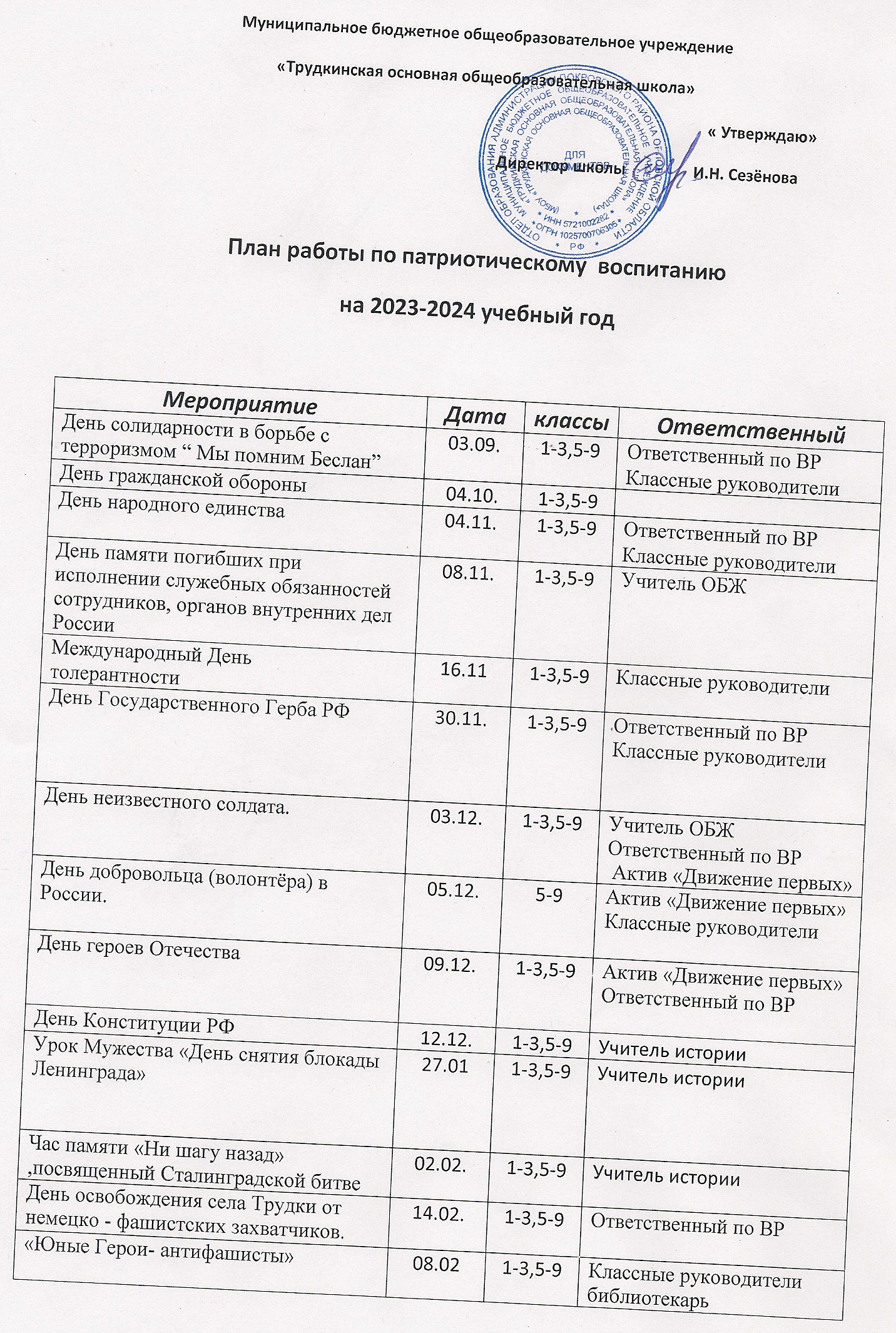 Муниципальное бюджетное общеобразовательное учреждение«Трудкинская основная общеобразовательная школа»                                                                                                                                              « Утверждаю»                                                                                                           Директор школы                 И.Н. СезёноваПлан работы по патриотическому  воспитанию на 2023-2024 учебный год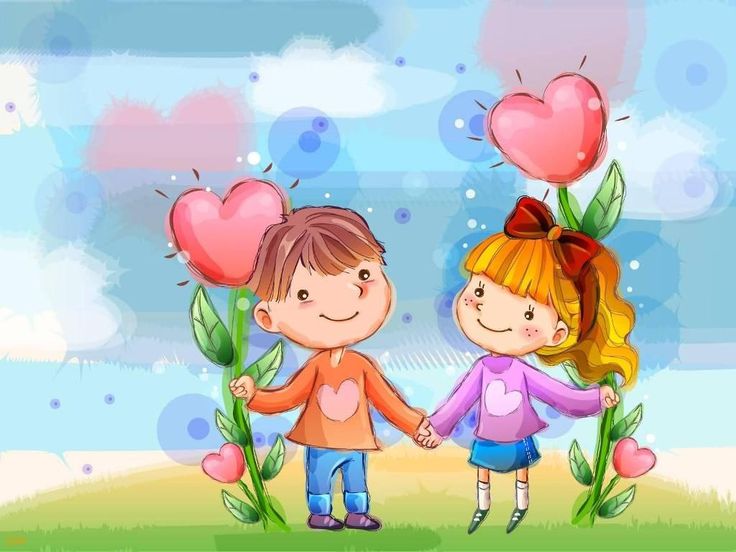 МероприятиеДатаклассыОтветственныйДень солидарности в борьбе с терроризмом “ Мы помним Беслан”01.09.1-3,5-9Ответственный по ВРКлассные руководителиДень гражданской обороны04.10.1-3,5-9День народного единства03.11.1-3,5-9Ответственный по ВРКлассные руководителиДень памяти погибших при исполнении служебных обязанностей сотрудников, органов внутренних дел России08.11.1-3,5-9Учитель ОБЖМеждународный Деньтолерантности16.111-3,5-9Классные руководителиДень Государственного Герба РФ30.11.1-3,5-9Ответственный по ВР Классные руководителиДень неизвестного солдата.04.12.1-3,5-9Учитель ОБЖОтветственный по ВР Актив «Движение первых»День добровольца (волонтёра) в России.05.12.5-9Актив «Движение первых»Классные руководителиДень героев Отечества08.12.1-3,5-9Актив «Движение первых»Ответственный по ВРДень Конституции РФ12.12.1-3,5-9Учитель историиУрок Мужества «День снятия блокады Ленинграда»27.011-3,5-9Учитель историиЧас памяти «Ни шагу назад» ,посвященный Сталинградской битве02.02.1-3,5-9Учитель историиДень освобождения села Трудки от немецко - фашистских захватчиков.14.02.1-3,5-9Ответственный по ВР«Юные Герои- антифашисты»08.021-3,5-9Классные руководители библиотекарьВыставка рисунков и плакатов «Моя Россия».февраль1-3,5-9Ответственный по ВР Классные руководителиДень воссоединения Крыма с Россией.18.031-3,5-9Ответственный по ВР Выставка рисунков «Мы за безопасный мир», «Дети против терроризма»апрель1-3,5-9Ответственный по ВР День космонавтики.Гагаринский урок «Космос - это мы».12.041-3,5-9Ответственный по ВР Классные руководителиДень памяти о геноциде советского народа нацистами и их пособниками в годы Великой Отечественной войны19.041-3,5-9Учитель историиВыставка книг « О подвиге, о доблести, о славе…»май1-3,5-9библиотекарьАкция «Нет забытых могил»Уборка братских захороненийВ течение года7-9Ответственный по ВРАктив «Движение первых»Международная акция «Георгиевская Ленточка»май1-3,5-9Ответственный по ВР Актив «Движение первых»Торжественный митинг, посвящённый Дню Победы.«Бессмертный полк»9 мая1-3,5-9Ответственный по ВР Актив «Движение первых»День Пионерии19.05.1-5,5-9Актив «Движение первых»библиотекарьДень защиты детей01.06.1-3,5-8Ответственный по ВР Учитель физкультурыВсероссийская акция «Мы - граждане России!»12.061-3,5-8Ответственный по ВР 